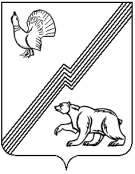 АДМИНИСТРАЦИЯ ГОРОДА ЮГОРСКАХанты-Мансийского автономного округа – Югры ПОСТАНОВЛЕНИЕот  25 января 2019 года 										№ 168Об утверждении Положения о проведении эвакуационных мероприятий и их обеспечения на территории города Югорска в чрезвычайных ситуациях природного и техногенного характераВ соответствии с Федеральным законом от 21.12.1994 № 68-ФЗ «О защите населения                 и территорий от чрезвычайных ситуаций природного и техногенного характера», постановлением Правительства  Российской Федерации от 22.06.2004 № 303 «О порядке эвакуации населения, материальных и культурных ценностей в безопасные районы», в целях совершенствования координации деятельности администрации города Югорска и организаций, находящихся на территории города Югорска при проведении и обеспечении эвакуационных мероприятий в случае угрозы и (или) возникновении чрезвычайных ситуаций природного                   и техногенного характера на территории города Югорска:1. Утвердить Положение о проведении эвакуационных мероприятий в чрезвычайных ситуациях природного и техногенного характера и их обеспечении на территории города Югорска (приложение).2. Рекомендовать руководителям предприятий, организаций и учреждений, независимо от ведомственной принадлежности и форм собственности, руководителям общественных организаций, расположенных на территории города Югорска (далее организации),                             при проведении и обеспечении эвакуационных мероприятий в чрезвычайных ситуациях  природного и техногенного характера руководствоваться настоящим постановлением.3. Постановление главы города Югорска от 09.03.2007 № 302 «Об утверждении Положения о проведении эвакуационных мероприятий на территории города Югорска                       в чрезвычайных ситуациях локального и местного характера»  признать утратившим силу. 4. Опубликовать постановление в официальном печатном издании города Югорска                  и разместить  на официальном сайте органов местного самоуправления города  Югорска.5. Настоящее постановление вступает в силу со дня официального опубликования.6. Контроль за выполнением постановления возложить на заместителя главы города - директора департамента жилищно-коммунального и строительного комплекса администрации города Югорска В.К. Бандурина.Глава города Югорска                                                                                                 А.В. БородкинПриложениек постановлениюадминистрации города Югорскаот   25 января 2019 года  №  168ПОЛОЖЕНИЕо проведении эвакуационных мероприятий в чрезвычайных ситуациях природного и техногенного характера и их обеспечении на территории города ЮгорскаОбщие положенияНастоящее положение определяет основные задачи, порядок планирования, организации и проведения эвакуационных мероприятий на территории города Югорска                   в случае угрозы и (или) возникновения чрезвычайных ситуациях природного и техногенного характера (далее ЧС).Эвакуационные мероприятия планируются и готовятся в повседневной деятельности и осуществляются при угрозе возникновения и (или) возникновении ЧС.Эвакуационные мероприятия включают в себя эвакуацию населения и эвакуацию материальных и культурных ценностей:Эвакуация населения.Эвакуация населения организуется, планируется и осуществляется по производственно-территориальному принципу.Эвакуация населения проводится в два этапа:Первый этап: эвакуация населения из зон ЧС на общественные площади – пункты временного размещения (далее-ПВР), расположенные вне этих зон.Второй этап: при затяжном характере ЧС или невозможности возвращения населения               в места постоянного проживания проводится перемещение населения с ПВР на площади, где возможно длительное проживание и всестороннее обеспечение населения в пункты длительного проживания (далее-ПДП), находящиеся на территории города Югорска или                  по решению председателя комиссии по предупреждению и ликвидации чрезвычайных ситуаций и обеспечению пожарной безопасности администрации города Югорска на территории соседнего муниципального образования.Эвакуация материальных и культурных ценностей.К материальным ценностям, подлежащим эвакуации, относятся:- государственные ценности (банковские активы, ценные бумаги,  запасы драгоценных камней и металлов, документы текущего делопроизводства и ведомственные архивы государственных органов и организаций, электронно-вычислительные системы и базы данных);- производственные и научные ценности (особо ценное и производственное оборудование, страховой фонд технической документации,  базы данных на электронных носителях, научные собрания и фонды организаций);- запасы продовольствия, медицинское оборудование объектов здравоохранения, оборудование объектов водоснабжения, запасы медицинского имущества и запасы материальных средств, необходимые для первоочередного жизнеобеспечения населения;- сельскохозяйственные животные, запасы зерновых культур, семенные и фуражные запасы;- запасы материальных средств для обеспечения проведения аварийно-спасательных                 и других неотложных работ.К культурным ценностям, подлежащим эвакуации, относятся:- российский страховой фонд документов библиотечных фондов;- культурные ценности федерального (общероссийского) значения;- электронные информационные ресурсы на жестких носителях:- культурные ценности, имеющие исключительное значение для культуры народов Российской Федерации.1.4. Исходя из возможной обстановки на территории города Югорска заблаговременно утверждаются места размещения населения, материальных и культурных ценностей.1.5. В зависимости от времени и сроков проведения эвакуации вводятся следующие варианты эвакуации населения, материальных и культурных ценностей: упреждающая (заблаговременная), экстренная (безотлагательная).1.6. При получении достоверных данных о вероятности возникновения аварии                           на потенциально опасных объектах (объектах иного назначения) или стихийного бедствия проводится упреждающая (заблаговременная) эвакуация населения, материальных                                 и культурных ценностей из зон возможного действия поражающих факторов (прогнозируемых зон ЧС).1.7. В случае возникновения ЧС проводится экстренная (безотлагательная) эвакуация населения, материальных и культурных ценностей. Вывоз (вывод) населения из зоны ЧС может осуществляться при малом времени упреждения и в условиях воздействия на людей поражающих факторов источника ЧС.1.8. Решение о проведении эвакуации населения в зависимости от масштаба ЧС принимается органом местного самоуправления муниципального образования на территории которого сложилась или прогнозируется ЧС.1.9. Эвакуируемое население, материальные и культурные ценности размещаются                      в безопасных районах (местах) до особого распоряжения  в зависимости от обстановки.Организация проведения эвакуационных мероприятий.При получении достоверного прогноза возникновения ЧС организуются                                      и проводятся мероприятия, цель которых заключается в создании благоприятных условий для организованного вывоза или вывода из зоны ЧС населения.К подготовительным мероприятиям относятся:Приведение в готовность эвакуационных (эвакоприемных) комиссий, администраций ПВР, ПДП и уточнение порядка их работы;Уточнение численности населения, подлежащего эвакуации пешим порядком                  и транспортом;Распределение транспортных средств;Подготовка маршрутов эвакуации, установка дорожных знаков и указателей;Подготовка к развертыванию ПВР, ПДП;Проверка готовности систем оповещения и связи;Приведение в готовность имеющихся защитных сооружений.С получением сигнала на проведение эвакуации населения осуществляются следующие мероприятия:Оповещение председателей эвакуационных (эвакоприемных) комиссий, а также населения о начале и порядке проведения эвакуации;Развертывание и приведение в готовность эвакуационных (эвакоприемных) комиссий, ПВР, ПДП;Сбор и подготовка к отправке в безопасные районы (места) населения, материальных и культурных ценностей, подлежащих эвакуации;Подача транспортных средств к пунктам посадки населения в безопасных районах (местах), заблаговременно подготовленных по первоочередным видам жизнеобеспечения.Обеспечение эвакуационных мероприятийВ целях создания условий для организованного проведения эвакуации населения планируются мероприятия по следующим видам обеспечения: транспортному, медицинскому, охране общественного порядка, обеспечение безопасности дорожного движения, инженерному, материально-техническому, связи и оповещения.Транспортное обеспечение эвакуации населения, материальных и культурных ценностей из зон техногенных аварий и стихийных бедствий: Работа общественного транспорта в ходе эвакуации населения предполагает различные варианты его возможного использования:доставка населения от мест жительства до ПВР, ПДП;вывоз эвакуируемого населения, материальных и культурных ценностей из зоны ЧС в безопасные районы (места).3.2.2. Для организованного осуществления автотранспортных перевозок и создания условий устойчивого управления ими на всех этапах эвакуации создаются специальные автомобильные формирования, а именно: автомобильные колонны, группы служебного транспорта и транспорта, находящегося в личном пользовании граждан.3.2.3. Автомобильные колонны формируются на основе автотранспортных предприятий общего пользования и автотранспорта объектов другой отрасли экономики.3.2.4. Личный транспорт владельцев объединяется в группы (отряды) на основе добровольного согласия его владельцев. Транспортные средства личного пользования заблаговременно регистрируются и учитываются.3.3. Медицинское обеспечение эвакуации населения включает проведение органами здравоохранения организационно, лечебных, санитарно - гигеенических                                           и противоэпидемиологических мероприятий, направленных на охрану здоровья эвакуируемого населения, своевременного оказания медицинской помощи заболевшим и получившим травмы в ходе эвакуации, а также предупреждения возникновения и распространения массовых инфекционных заболеваний.3.3.1.При медицинском обеспечении эвакуации населения осуществляются следующие мероприятия:1) развертывание медицинских пунктов ПВР, ПДП, организация дежурства медицинского персонала для оказания медицинской помощи эвакуируемому населению;2) организация обслуживания нетранспортабельных больных;3) контроль санитарного состояния мест временного размещения и длительного проживания эвакуируемого населения;4) непрерывное наблюдение за противоэпидемической обстановкой, выявление инфекционных больных и выполнение других противоэпидемических мероприятий;5) снабжение медицинских пунктов, лечебно профилактических, санитарно-эпидемиологических учреждений и формирований здравоохранения, привлекаемых                              к обеспечению эвакуируемого населения, медицинским имуществом.3.3.2. За своевременность развертывания медицинских пунктов на ПВР, ПДП,  оснащение медицинским имуществом, качество медицинского обслуживания эвакуируемого населения на этих пунктах, в пути следования и в местах размещения, непосредственную ответственность несут руководители лечебно-профилактических учреждений, осуществляющие медицинское обслуживание в соответствии с разработанными планами медицинского обеспечения.3.4. Охрана общественного порядка и обеспечения безопасности дорожного движения осуществляется органами управления внутренних дел города Югорска и включает в себя следующие мероприятия:1) осуществление пропускного режима, предусматривающего пресечение проезда транспорта и прохода граждан, незанятых в проведении эвакуационных спасательных и других неотложных мероприятий;2) проведение выборочного контроля технического состояния транспортных средств, предназначенных для эвакуационных перевозок;3) оказание содействия (при необходимости) должностным лицам, ответственным                   за проведение эвакуационных мероприятий, в мобилизации транзитного транспорта, в целях обеспечения быстрейшего вывоза людей из зон ЧС;4) охрана порядка и обеспечение безопасности на эвакуационных объектах, маршрутах  эвакуации в населенных пунктах и в местах размещения эвакуируемого населения, предупреждение паники и дезинформации эвакуируемого населения;5) охрана объектов в установленном порядке на этот период;6) регулирование дорожного движения на внутригородских и загородных маршрутах эвакуации;7) сопровождение автоколонн с эвакуируемым населением;8) установление  очередности перевозок по автомобильным дорогам и режима допуска транспорта в зоны ЧС;9) борьба с преступностью в городе Югорске, на маршрутах эвакуации и в местах размещения.3.5. Инженерное обеспечение создает необходимые условия для эвакуации населения               из зон ЧС путем обустройства объектов инженерной инфраструктуры в местах сбора эвакуируемого населения и в районах размещения населения. Инженерное обеспечение осуществляется соответствующими коммунально-техническими и инженерными службами (формированиями) города Югорска в зависимости от реально складывающейся обстановки, вида и масштаба эвакуации населения, наличия сил и средств.3.5.1. Инженерное оборудование безопасных районов (мест) и размещение эвакуируемого населения включает:1) оборудование общественных зданий, сооружений и устройств временных сооружений для размещения эвакуируемых;2) оборудование сооружений для временных торговых, медицинских пунктов, бань                      и других объектов быта;3) оборудование пунктов водоснабжения в безопасных районах (местах).3.6. Материально-техническое обеспечение эвакуации населения заключается                            в организации снабжения горюче-смазочными материалами, водой, продуктами питания                       и предметами первой необходимости, обеспечение необходимым имуществом. Материально-техническое обеспечение осуществляют соответствующие службы (группы) торговли                      и питания, транспортной службы (формирования) города Югорска в зависимости от реально складывающейся обстановки, вида и масштаба эвакуации населения, наличия сил и средств.3.7. Обеспечение связи в период эвакуации населения заключается в оснащении ПВР, ПДП, органов управления эвакуационными мероприятиями стационарными или передвижными средствами связи, в организации и осуществлении бесперебойной связи на всех этапах эвакуации.3.7.1. Особое значение имеет оповещение и инструктирование населения в ходе проведения эвакуационных мероприятий. Для этих целей могут использоваться электронные средства массовой информации, стационарные или переносные громкоговорители, иные доступные источники информирования населения.